Конкурс «Закружила осень золотая»(осеннее оформление раздевальных комнат)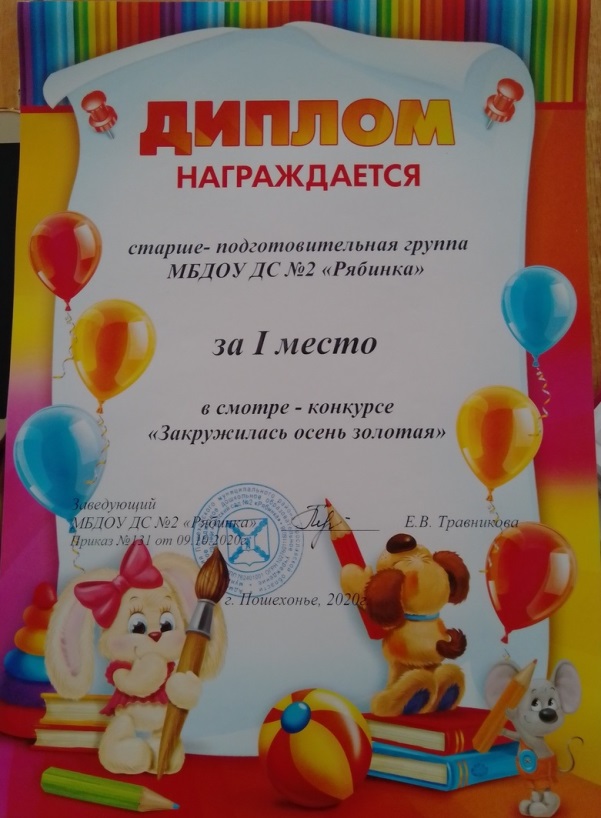 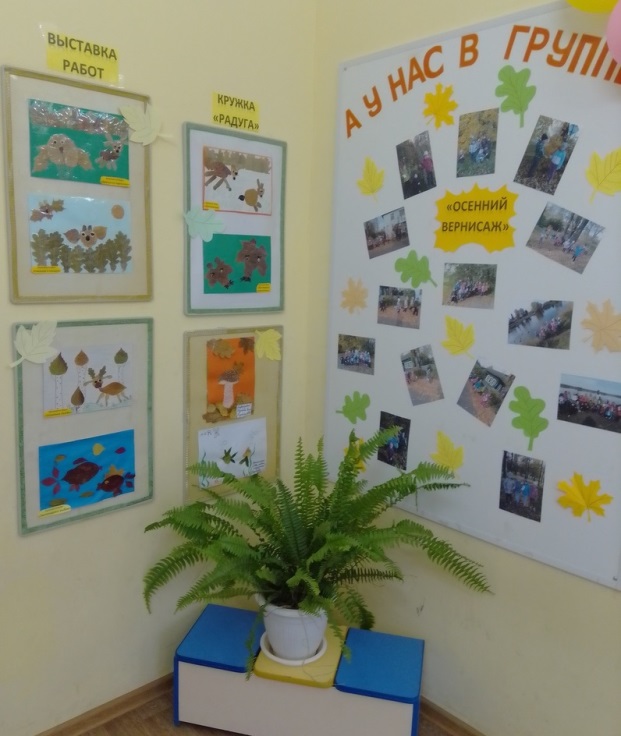 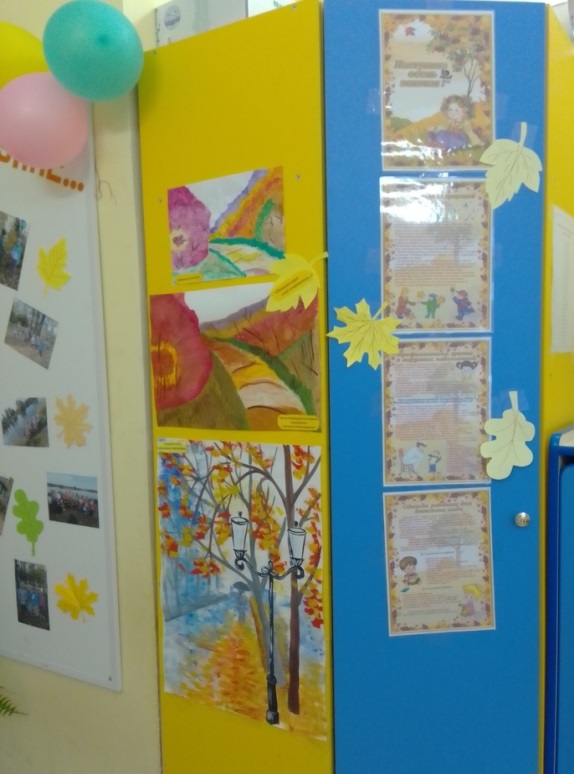 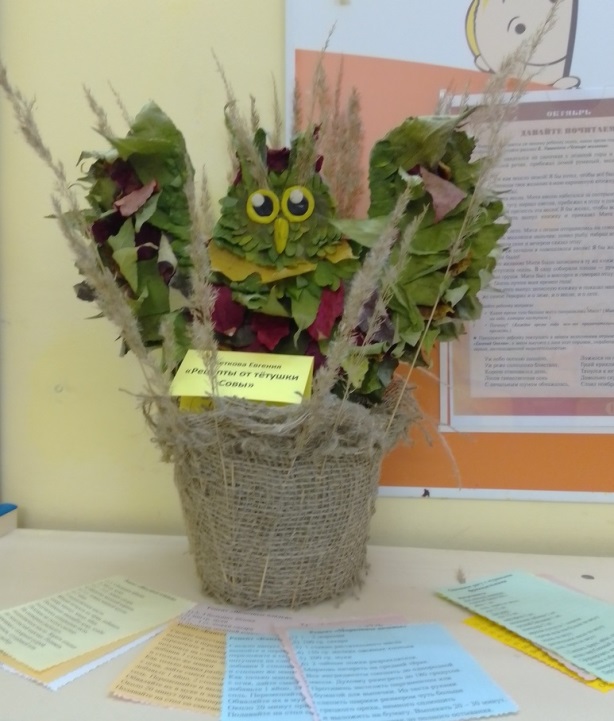 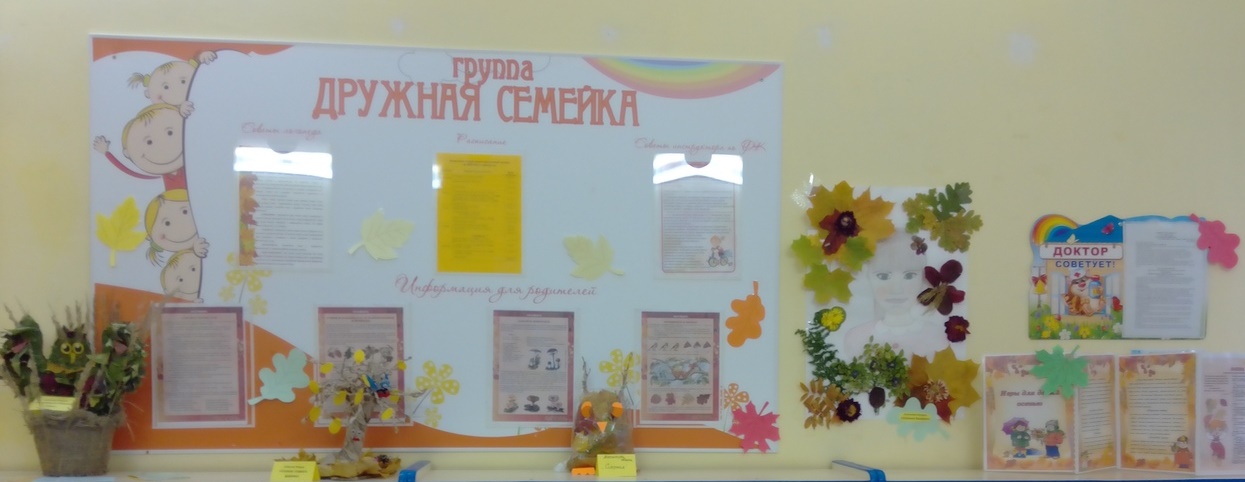 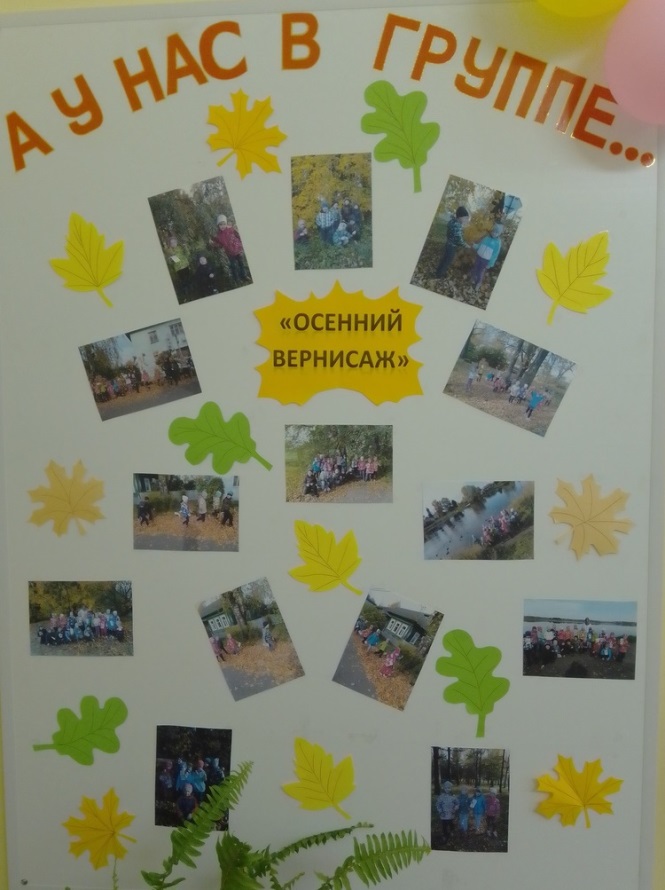 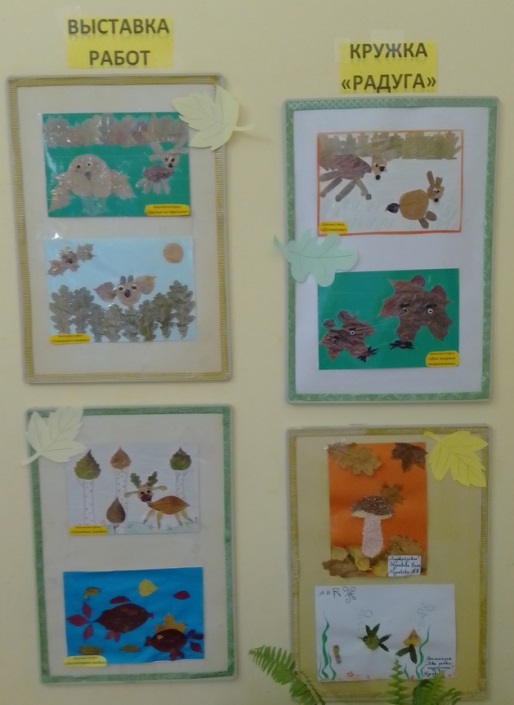 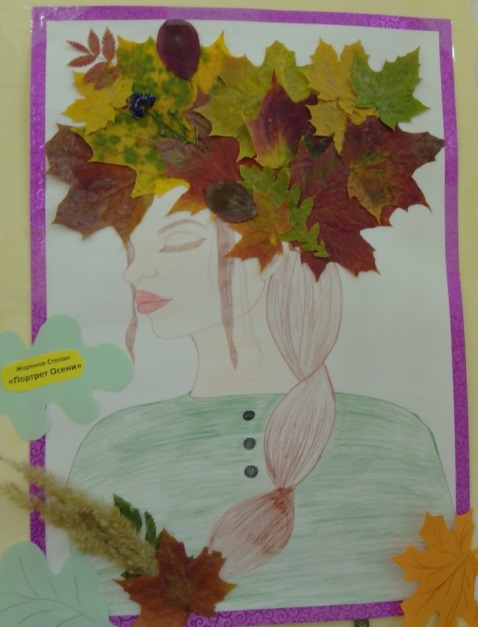 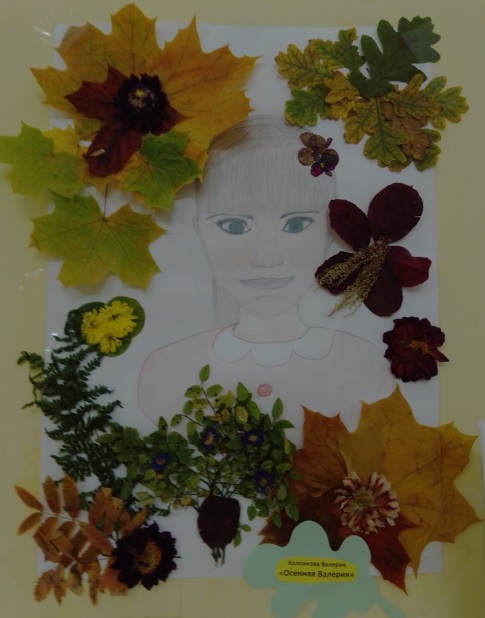 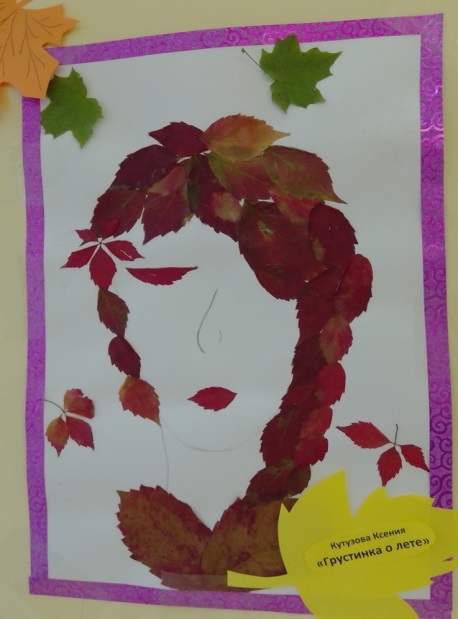 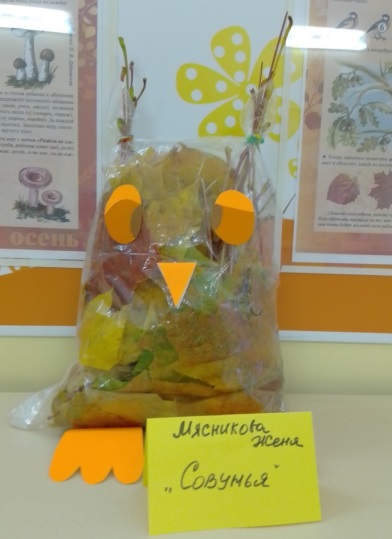 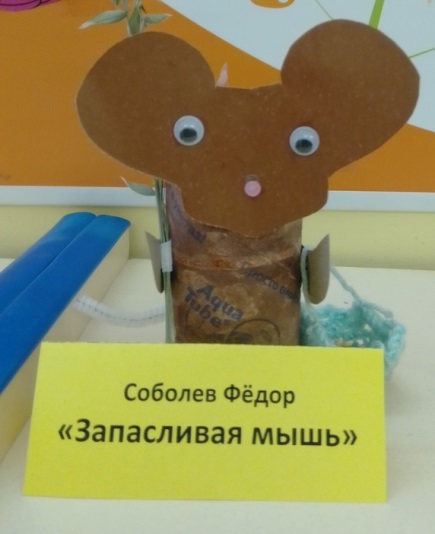 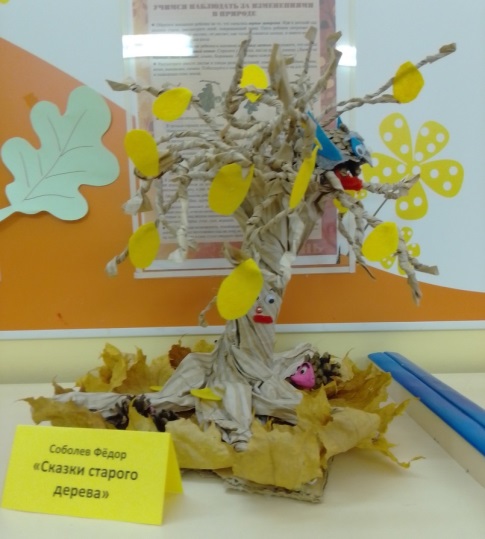 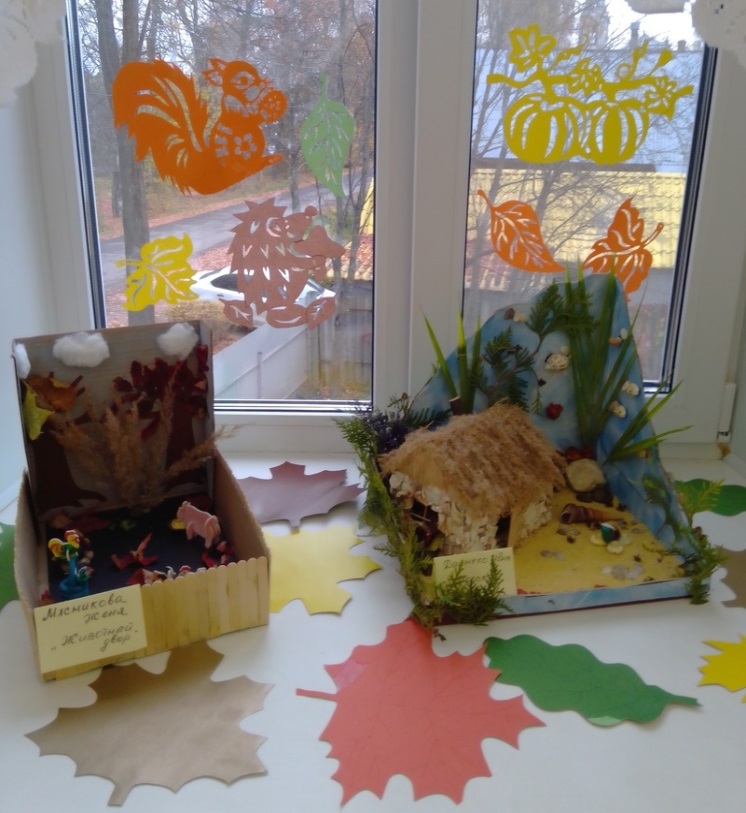 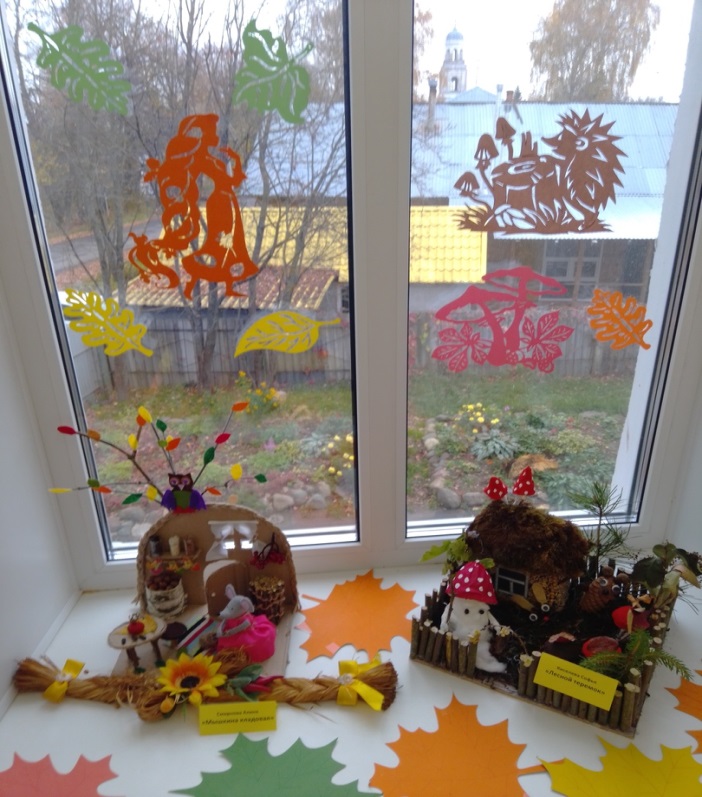 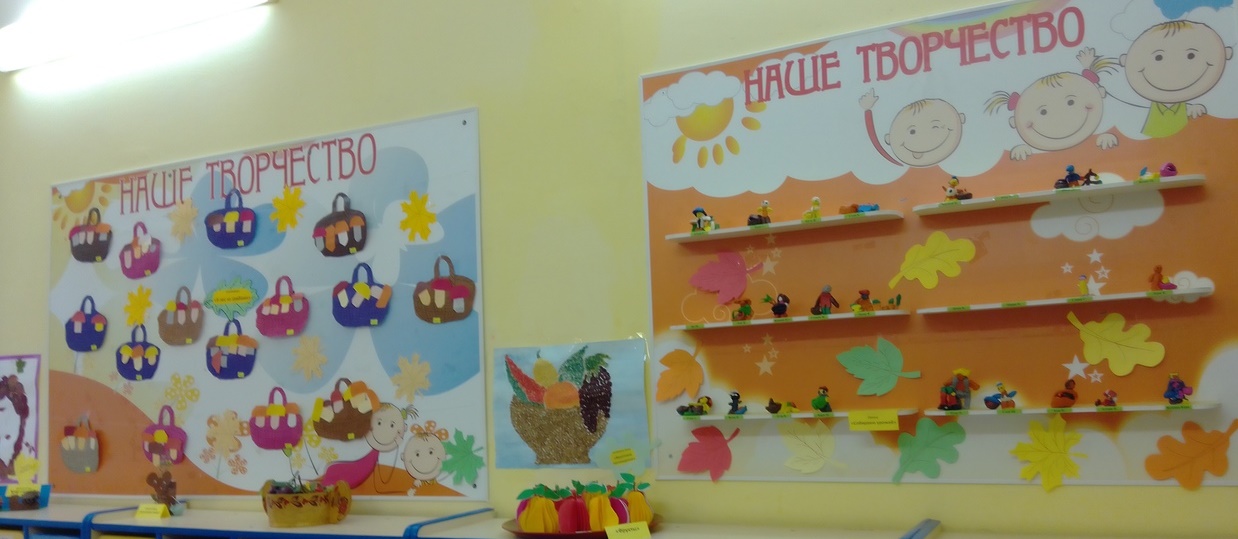 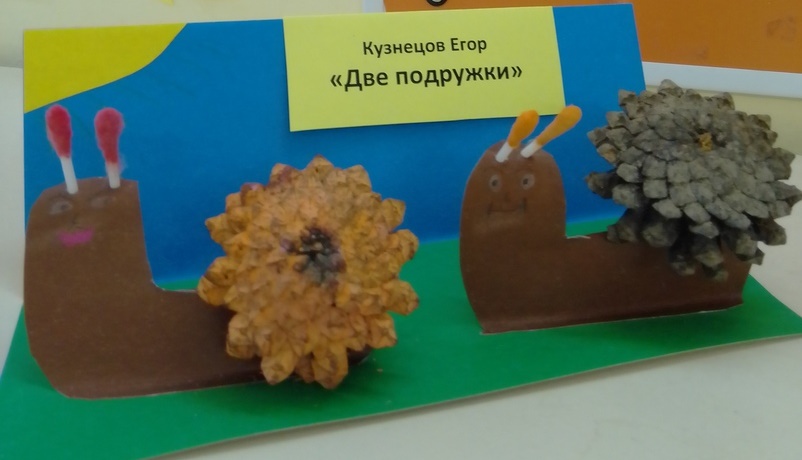 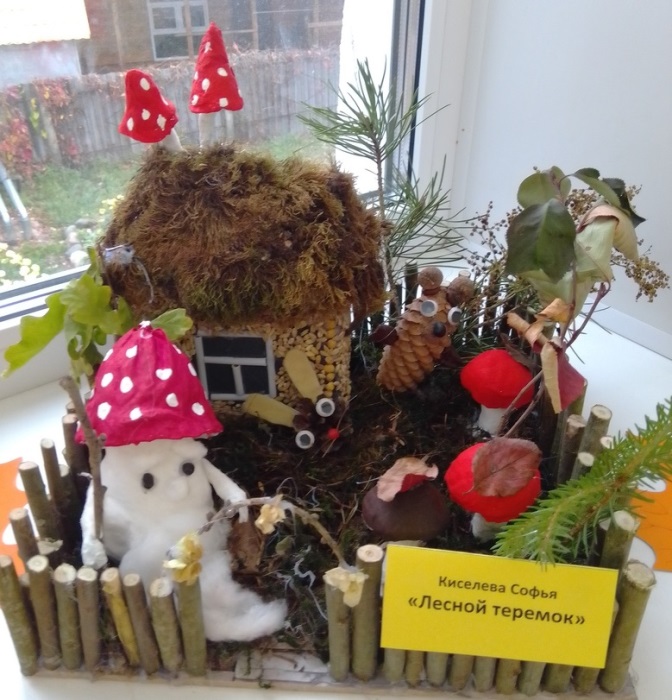 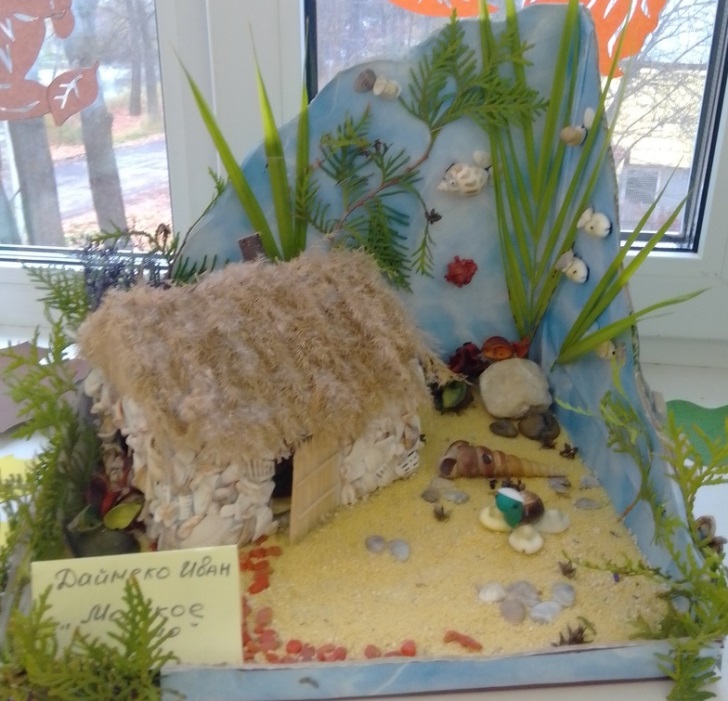 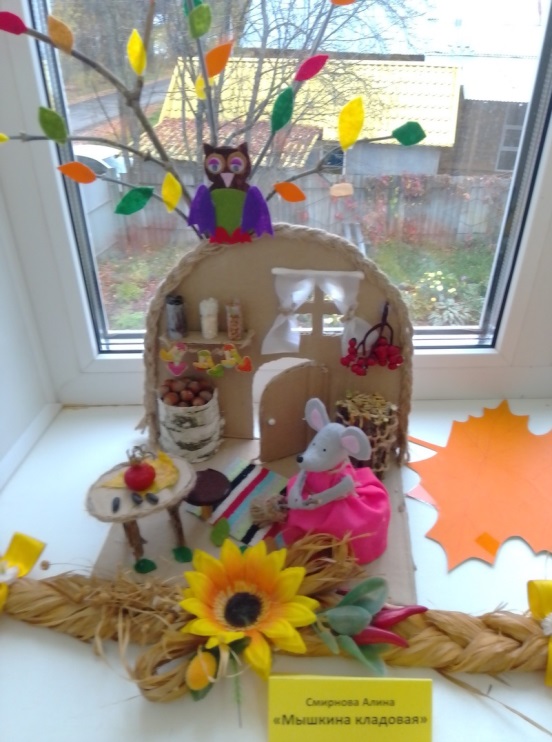 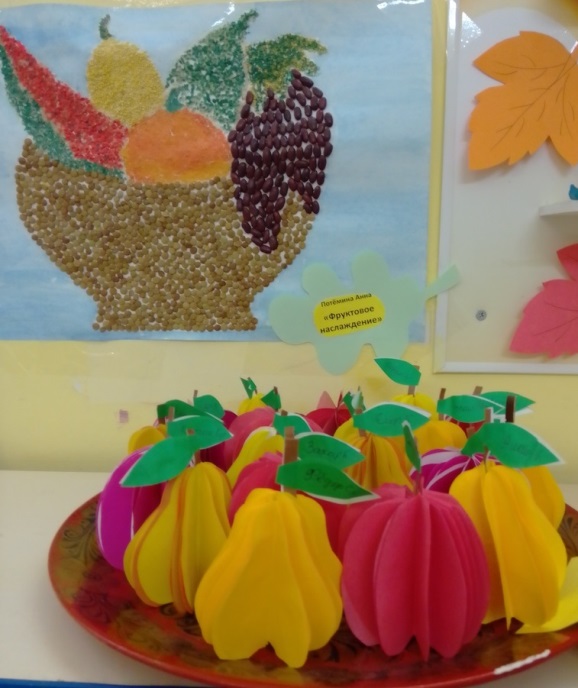 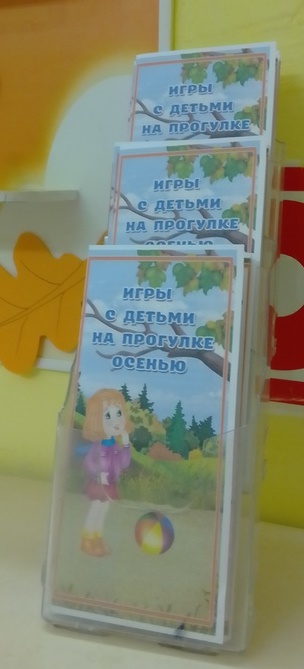 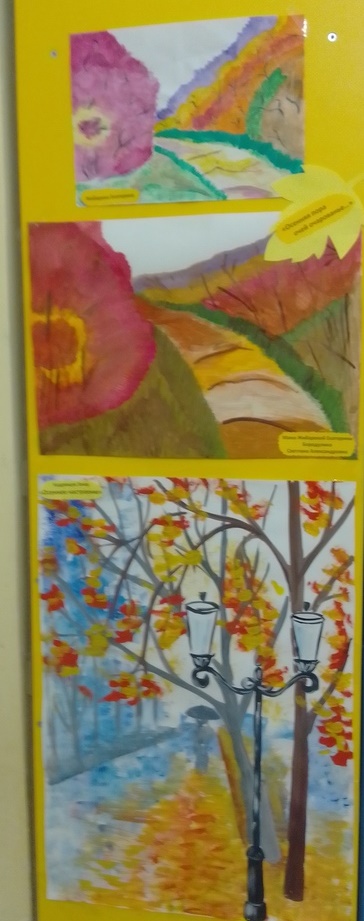 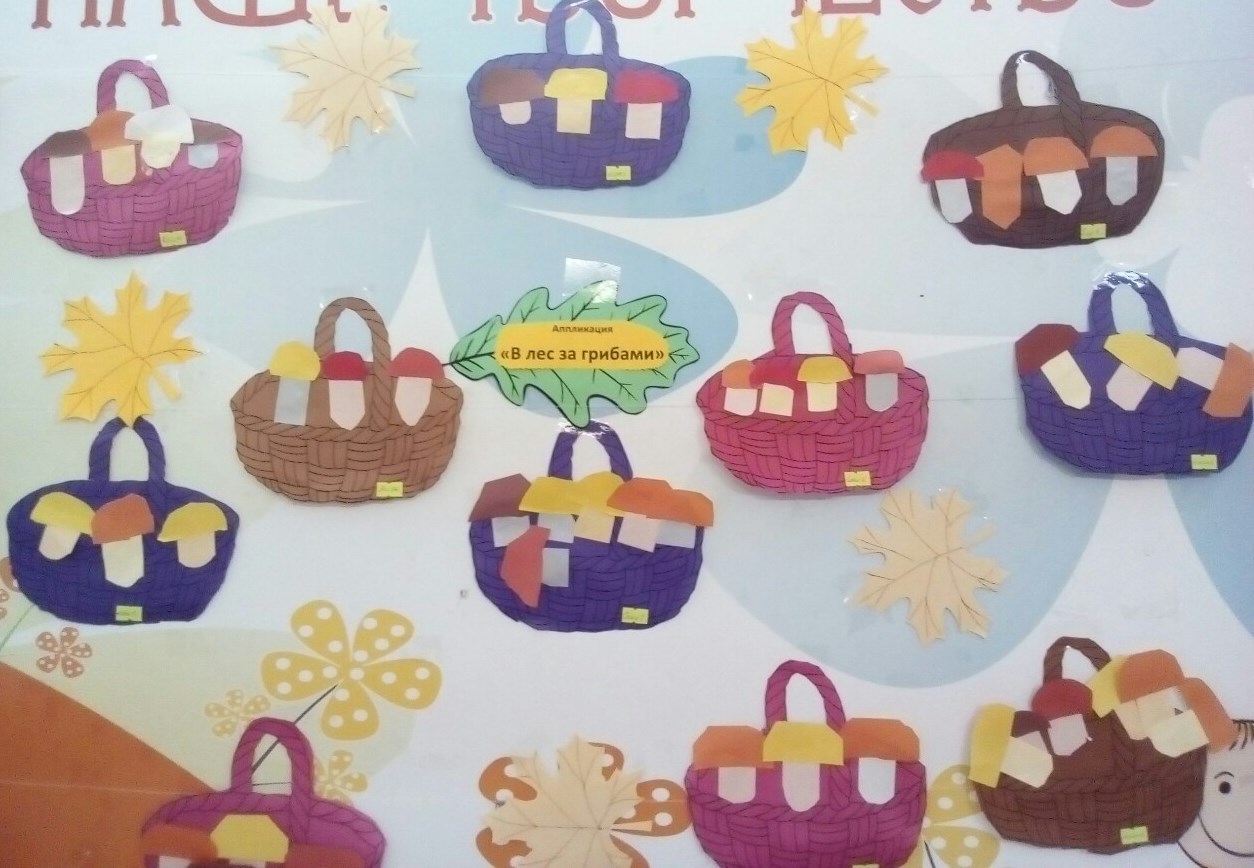 